可供媒體記者採訪之個案一、跨界多元電動車二、紙電路印製機三、手推式落葉回收器四、牽牛花儲水精靈隊伍編號大專組-中052隊伍名稱Mini Windcutter學校系所國立勤益科技大學機械工程研究所國立勤益科技大學機械工程研究所國立勤益科技大學機械工程研究所指導教授林正乾、陳永銓林正乾、陳永銓林正乾、陳永銓隊員姓名(含隊長)周品全、林文卿、劉育涵、林哲民周品全、林文卿、劉育涵、林哲民周品全、林文卿、劉育涵、林哲民隊長連絡電話0929-9590010929-9590010929-959001隊長信箱p33893@yahoo.com.twp33893@yahoo.com.twp33893@yahoo.com.tw新聞稿內容(300~500字) PS.附兩張照片，並含照片說明作品融合腳踏車、電動摩托車與微型 4 輪電動車的元素，觀念設計出一臺前二輪後一輪之太陽能輔助微型電動車，採用摩托車的大樑結構車架設計；四輪汽車的轉向、油門與煞車設計；腳踏車的零件；並輔以太陽能充電模組，結果是一臺低成本而且可以適用於都會區走走停停、低速、上下車頻繁的超輕量太陽能輔助微型電動車。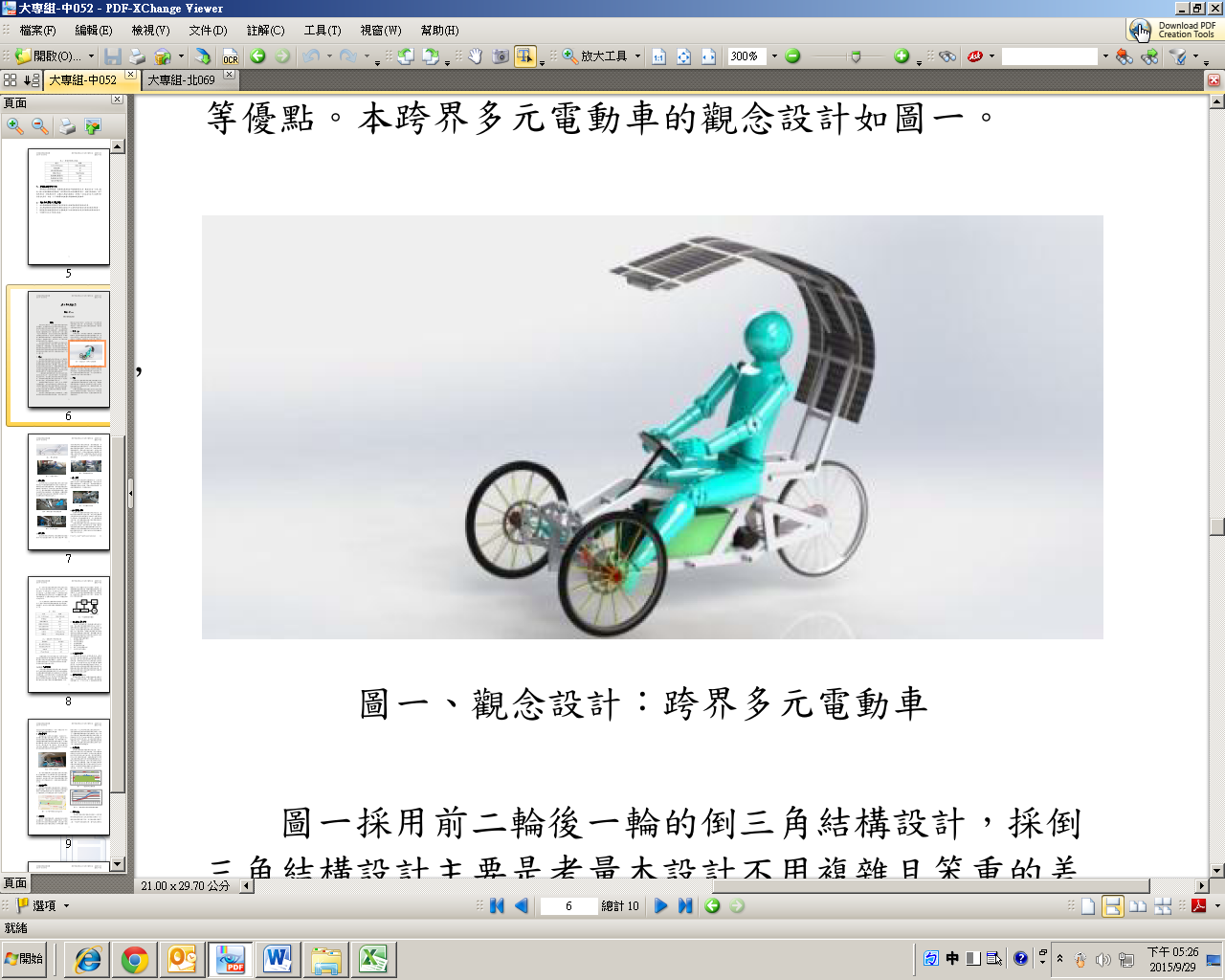 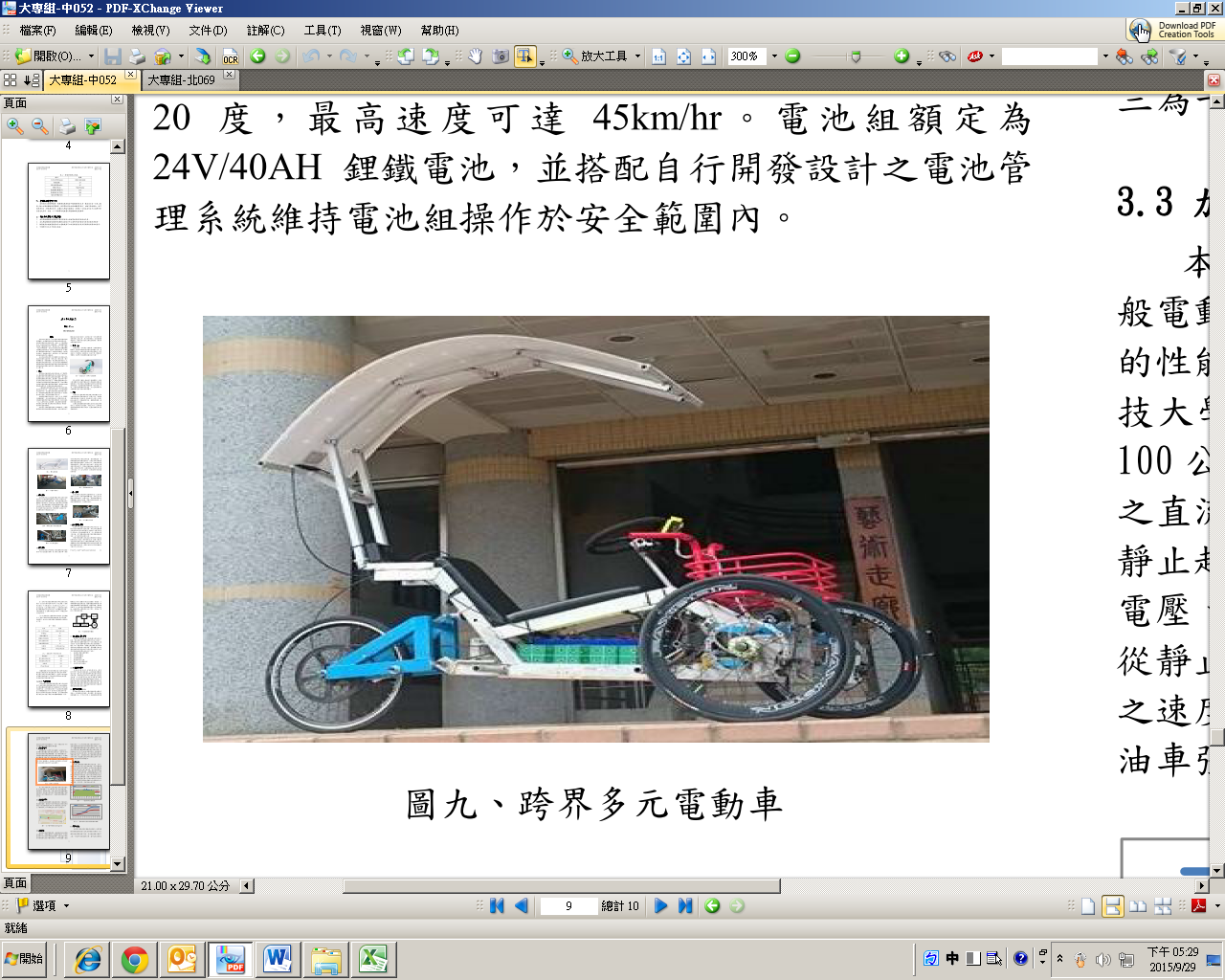 作品融合腳踏車、電動摩托車與微型 4 輪電動車的元素，觀念設計出一臺前二輪後一輪之太陽能輔助微型電動車，採用摩托車的大樑結構車架設計；四輪汽車的轉向、油門與煞車設計；腳踏車的零件；並輔以太陽能充電模組，結果是一臺低成本而且可以適用於都會區走走停停、低速、上下車頻繁的超輕量太陽能輔助微型電動車。作品融合腳踏車、電動摩托車與微型 4 輪電動車的元素，觀念設計出一臺前二輪後一輪之太陽能輔助微型電動車，採用摩托車的大樑結構車架設計；四輪汽車的轉向、油門與煞車設計；腳踏車的零件；並輔以太陽能充電模組，結果是一臺低成本而且可以適用於都會區走走停停、低速、上下車頻繁的超輕量太陽能輔助微型電動車。隊伍編號高中職組-南105高中職組-南105隊伍名稱隊伍名稱印刷大師印刷大師學校系所中山學校財團法人高雄市中山高級工商職業學校中山學校財團法人高雄市中山高級工商職業學校中山學校財團法人高雄市中山高級工商職業學校中山學校財團法人高雄市中山高級工商職業學校中山學校財團法人高雄市中山高級工商職業學校中山學校財團法人高雄市中山高級工商職業學校指導教授楊鎮澤楊鎮澤楊鎮澤楊鎮澤楊鎮澤楊鎮澤隊員姓名(含隊長)張恩齊吳冠賢吳冠賢張簡子靖張簡子靖隊長連絡電話0983-8568500983-8568500983-8568500983-8568500983-8568500983-856850隊長信箱	andrew6116@gmail.com	andrew6116@gmail.com	andrew6116@gmail.com	andrew6116@gmail.com	andrew6116@gmail.com	andrew6116@gmail.com新聞稿內容(300~500字)PS.附兩張照片，並含照片說明市面上現有電路板產品皆須使用電烙鐵來將電子元件焊接於電路板上，電路板使用後僅能直接丟棄，造成環境的污染，如可以紙張來當作電路的基板，將銅箔印製於上，再搭配導電膠水黏著元件即可，當丟棄時，紙張可以回收製成再生紙，而電子元件也能夠輕鬆移除再利用，可說是相當環保的作法，作品元件甚至可以回收再利用！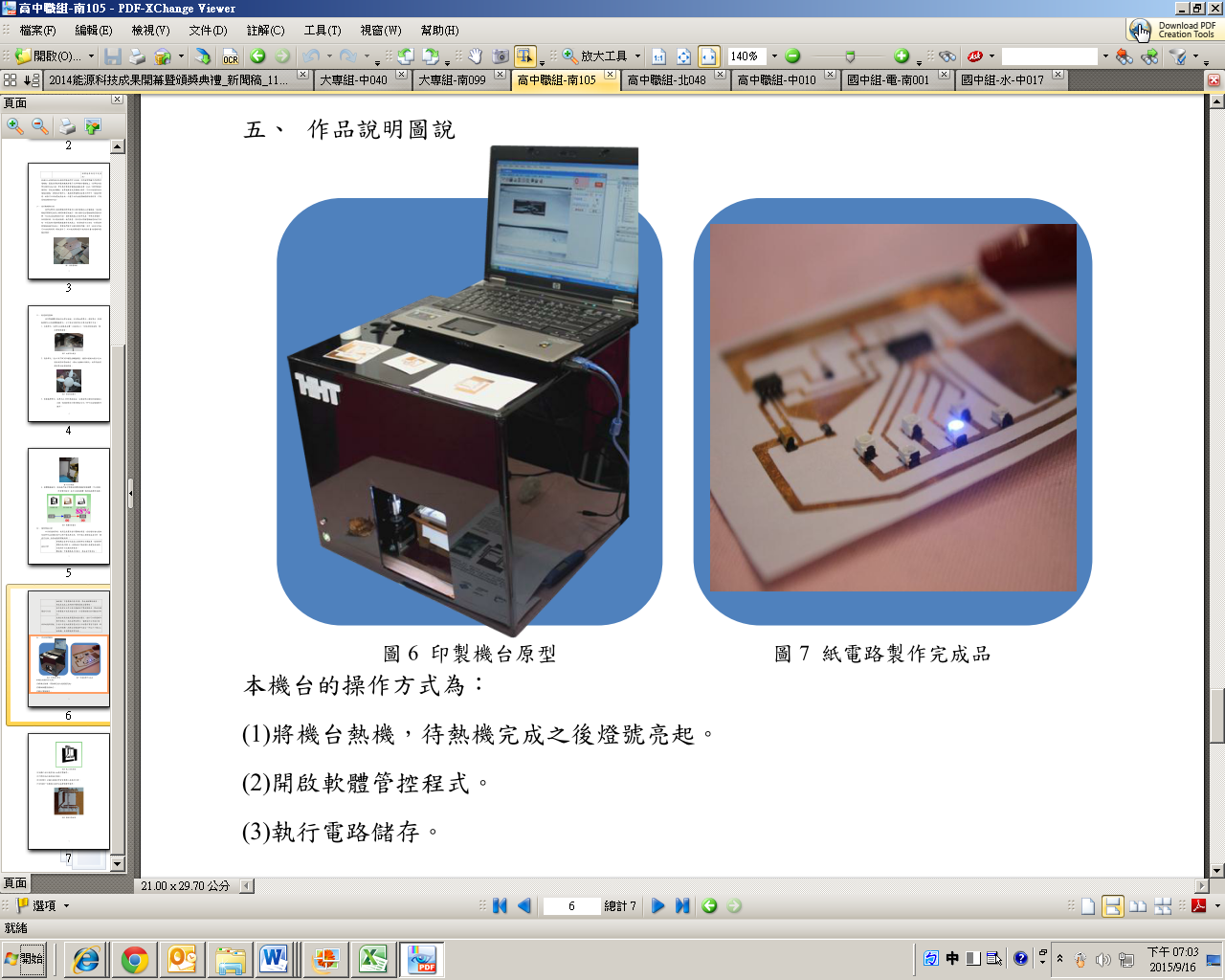 市面上現有電路板產品皆須使用電烙鐵來將電子元件焊接於電路板上，電路板使用後僅能直接丟棄，造成環境的污染，如可以紙張來當作電路的基板，將銅箔印製於上，再搭配導電膠水黏著元件即可，當丟棄時，紙張可以回收製成再生紙，而電子元件也能夠輕鬆移除再利用，可說是相當環保的作法，作品元件甚至可以回收再利用！市面上現有電路板產品皆須使用電烙鐵來將電子元件焊接於電路板上，電路板使用後僅能直接丟棄，造成環境的污染，如可以紙張來當作電路的基板，將銅箔印製於上，再搭配導電膠水黏著元件即可，當丟棄時，紙張可以回收製成再生紙，而電子元件也能夠輕鬆移除再利用，可說是相當環保的作法，作品元件甚至可以回收再利用！市面上現有電路板產品皆須使用電烙鐵來將電子元件焊接於電路板上，電路板使用後僅能直接丟棄，造成環境的污染，如可以紙張來當作電路的基板，將銅箔印製於上，再搭配導電膠水黏著元件即可，當丟棄時，紙張可以回收製成再生紙，而電子元件也能夠輕鬆移除再利用，可說是相當環保的作法，作品元件甚至可以回收再利用！市面上現有電路板產品皆須使用電烙鐵來將電子元件焊接於電路板上，電路板使用後僅能直接丟棄，造成環境的污染，如可以紙張來當作電路的基板，將銅箔印製於上，再搭配導電膠水黏著元件即可，當丟棄時，紙張可以回收製成再生紙，而電子元件也能夠輕鬆移除再利用，可說是相當環保的作法，作品元件甚至可以回收再利用！市面上現有電路板產品皆須使用電烙鐵來將電子元件焊接於電路板上，電路板使用後僅能直接丟棄，造成環境的污染，如可以紙張來當作電路的基板，將銅箔印製於上，再搭配導電膠水黏著元件即可，當丟棄時，紙張可以回收製成再生紙，而電子元件也能夠輕鬆移除再利用，可說是相當環保的作法，作品元件甚至可以回收再利用！隊伍編號電-南001電-南001隊伍名稱隊伍名稱環保新生活	環保新生活	學校系所高雄市立阿蓮國民中學高雄市立阿蓮國民中學高雄市立阿蓮國民中學高雄市立阿蓮國民中學高雄市立阿蓮國民中學高雄市立阿蓮國民中學指導教授柯尚彬、洪于清柯尚彬、洪于清柯尚彬、洪于清柯尚彬、洪于清柯尚彬、洪于清柯尚彬、洪于清隊員姓名(含隊長)何岱蓉劉乃慈劉乃慈莊詠茨莊詠茨隊長連絡電話0952-3982370952-3982370952-3982370952-3982370952-3982370952-398237隊長信箱	comc0113@yahoo.com.tw	comc0113@yahoo.com.tw	comc0113@yahoo.com.tw	comc0113@yahoo.com.tw	comc0113@yahoo.com.tw	comc0113@yahoo.com.tw新聞稿內容(300~500字)PS.附兩張照片，並含照片說明掃除落葉是每所學校每天需面對的頭痛問題，如何設計製作一個不需耗能的落葉回收器？且可在不同的地面使用？並增加打掃效率及趣味？甚至可以校園損壞或回收器物製作？綜合上述研究問題設計製作一個「手推式落葉回收器」，設計的材料以學校回收場、垃圾場可以撿拾到的器物為主，先設計各式模型探究其運作的模式做為實作成品的參考，經過小組不斷的討論、設計、製作、測試、微調及最佳化，設計出有效回收落葉、垃圾，排沙並減輕垃圾袋的重量的完美落葉回收器。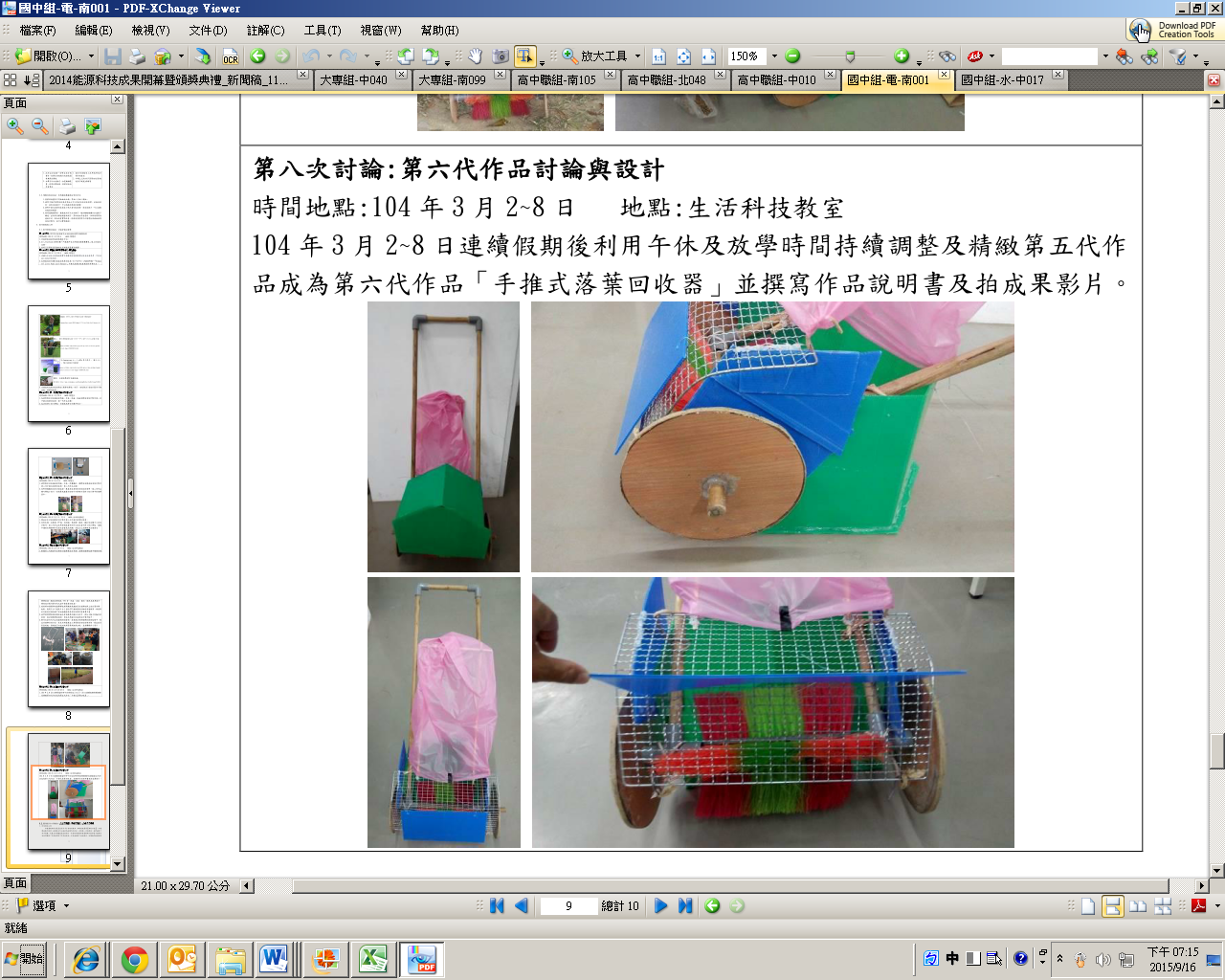 掃除落葉是每所學校每天需面對的頭痛問題，如何設計製作一個不需耗能的落葉回收器？且可在不同的地面使用？並增加打掃效率及趣味？甚至可以校園損壞或回收器物製作？綜合上述研究問題設計製作一個「手推式落葉回收器」，設計的材料以學校回收場、垃圾場可以撿拾到的器物為主，先設計各式模型探究其運作的模式做為實作成品的參考，經過小組不斷的討論、設計、製作、測試、微調及最佳化，設計出有效回收落葉、垃圾，排沙並減輕垃圾袋的重量的完美落葉回收器。掃除落葉是每所學校每天需面對的頭痛問題，如何設計製作一個不需耗能的落葉回收器？且可在不同的地面使用？並增加打掃效率及趣味？甚至可以校園損壞或回收器物製作？綜合上述研究問題設計製作一個「手推式落葉回收器」，設計的材料以學校回收場、垃圾場可以撿拾到的器物為主，先設計各式模型探究其運作的模式做為實作成品的參考，經過小組不斷的討論、設計、製作、測試、微調及最佳化，設計出有效回收落葉、垃圾，排沙並減輕垃圾袋的重量的完美落葉回收器。掃除落葉是每所學校每天需面對的頭痛問題，如何設計製作一個不需耗能的落葉回收器？且可在不同的地面使用？並增加打掃效率及趣味？甚至可以校園損壞或回收器物製作？綜合上述研究問題設計製作一個「手推式落葉回收器」，設計的材料以學校回收場、垃圾場可以撿拾到的器物為主，先設計各式模型探究其運作的模式做為實作成品的參考，經過小組不斷的討論、設計、製作、測試、微調及最佳化，設計出有效回收落葉、垃圾，排沙並減輕垃圾袋的重量的完美落葉回收器。掃除落葉是每所學校每天需面對的頭痛問題，如何設計製作一個不需耗能的落葉回收器？且可在不同的地面使用？並增加打掃效率及趣味？甚至可以校園損壞或回收器物製作？綜合上述研究問題設計製作一個「手推式落葉回收器」，設計的材料以學校回收場、垃圾場可以撿拾到的器物為主，先設計各式模型探究其運作的模式做為實作成品的參考，經過小組不斷的討論、設計、製作、測試、微調及最佳化，設計出有效回收落葉、垃圾，排沙並減輕垃圾袋的重量的完美落葉回收器。掃除落葉是每所學校每天需面對的頭痛問題，如何設計製作一個不需耗能的落葉回收器？且可在不同的地面使用？並增加打掃效率及趣味？甚至可以校園損壞或回收器物製作？綜合上述研究問題設計製作一個「手推式落葉回收器」，設計的材料以學校回收場、垃圾場可以撿拾到的器物為主，先設計各式模型探究其運作的模式做為實作成品的參考，經過小組不斷的討論、設計、製作、測試、微調及最佳化，設計出有效回收落葉、垃圾，排沙並減輕垃圾袋的重量的完美落葉回收器。隊伍編號水-中017水-中017隊伍名稱隊伍名稱臻玟清臻玟清學校系所臺中市私立華盛頓高級中學附設國中部	臺中市私立華盛頓高級中學附設國中部	臺中市私立華盛頓高級中學附設國中部	臺中市私立華盛頓高級中學附設國中部	臺中市私立華盛頓高級中學附設國中部	臺中市私立華盛頓高級中學附設國中部	指導教授許瑞中許瑞中許瑞中許瑞中許瑞中許瑞中隊員姓名(含隊長)陳品諭黃清毓黃清毓陳玟潔陳玟潔林郁臻隊長連絡電話0911-7323180911-7323180911-7323180911-7323180911-7323180911-732318隊長信箱	szginny900427@gmail.com	szginny900427@gmail.com	szginny900427@gmail.com	szginny900427@gmail.com	szginny900427@gmail.com	szginny900427@gmail.com新聞稿內容(300~500字)PS.附兩張照片，並含照片說明近幾年冬末春初時時常發生乾旱，令人飽受無水之苦，公園的花草也因此大量枯死，為解決草皮容易死亡的問題以及妥善運用雨水，團隊決定朝儲水方面設計，結合裝置藝術與儲水槽，在生活美感中增添實用性，且大多使用回收物品製成，兼具美觀、環保、省錢、省水的功能，藉由所設計的裝置達到善用雨水資源、改善公園植物枯死造成的花費與美觀問題、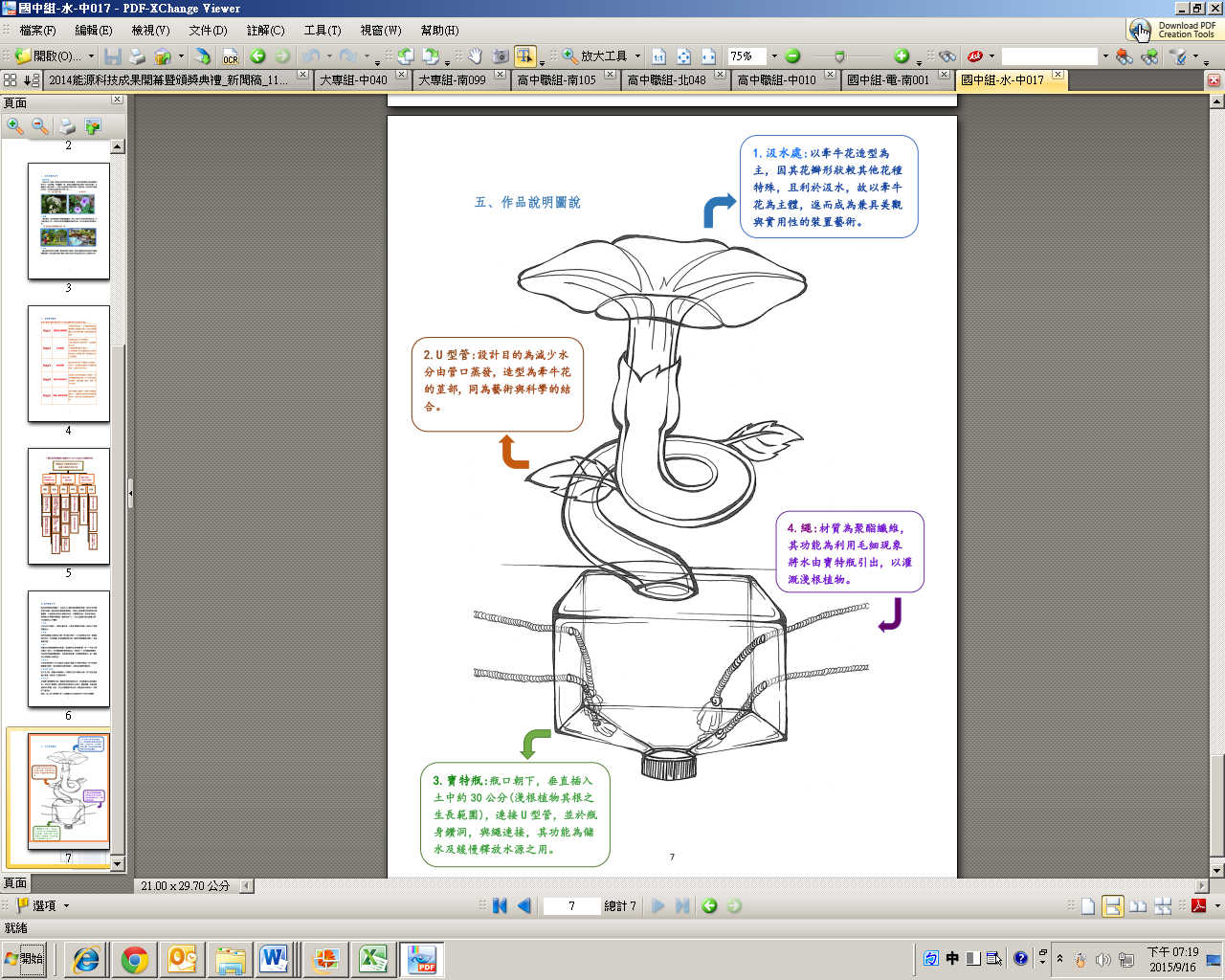 近幾年冬末春初時時常發生乾旱，令人飽受無水之苦，公園的花草也因此大量枯死，為解決草皮容易死亡的問題以及妥善運用雨水，團隊決定朝儲水方面設計，結合裝置藝術與儲水槽，在生活美感中增添實用性，且大多使用回收物品製成，兼具美觀、環保、省錢、省水的功能，藉由所設計的裝置達到善用雨水資源、改善公園植物枯死造成的花費與美觀問題、近幾年冬末春初時時常發生乾旱，令人飽受無水之苦，公園的花草也因此大量枯死，為解決草皮容易死亡的問題以及妥善運用雨水，團隊決定朝儲水方面設計，結合裝置藝術與儲水槽，在生活美感中增添實用性，且大多使用回收物品製成，兼具美觀、環保、省錢、省水的功能，藉由所設計的裝置達到善用雨水資源、改善公園植物枯死造成的花費與美觀問題、近幾年冬末春初時時常發生乾旱，令人飽受無水之苦，公園的花草也因此大量枯死，為解決草皮容易死亡的問題以及妥善運用雨水，團隊決定朝儲水方面設計，結合裝置藝術與儲水槽，在生活美感中增添實用性，且大多使用回收物品製成，兼具美觀、環保、省錢、省水的功能，藉由所設計的裝置達到善用雨水資源、改善公園植物枯死造成的花費與美觀問題、近幾年冬末春初時時常發生乾旱，令人飽受無水之苦，公園的花草也因此大量枯死，為解決草皮容易死亡的問題以及妥善運用雨水，團隊決定朝儲水方面設計，結合裝置藝術與儲水槽，在生活美感中增添實用性，且大多使用回收物品製成，兼具美觀、環保、省錢、省水的功能，藉由所設計的裝置達到善用雨水資源、改善公園植物枯死造成的花費與美觀問題、近幾年冬末春初時時常發生乾旱，令人飽受無水之苦，公園的花草也因此大量枯死，為解決草皮容易死亡的問題以及妥善運用雨水，團隊決定朝儲水方面設計，結合裝置藝術與儲水槽，在生活美感中增添實用性，且大多使用回收物品製成，兼具美觀、環保、省錢、省水的功能，藉由所設計的裝置達到善用雨水資源、改善公園植物枯死造成的花費與美觀問題、